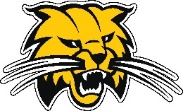 Dear Coaches:On behalf of the Grady coaching staff and Grady ISD, we would like to welcome you to the Grady Junior High Basketball Tournament Saturday January 25th 2020.  The following teams will be participating:Girls Division:	Grady A, Grady B, Forsan A, Forsan B, Water Valley, Garden City, Grandfalls, Midland TLCABoys Division:	Grady A, Grady B, Forsan A, Forsan B, Water Valley,                                  Garden City, Grandfalls, Midland TLCAEntry fees this year will be $100.00 for each team ($200.00 if you bring Girls and Boys).  Please make check payable to Grady ISD.  Awards for 1st, 2nd, 3rd and Consolation We will be using two gyms.  Wildcat Gym (A) and Middle Gym (B)We will not be charging admission for the tournament.Concession meals will be available for your players (Grady Student Council).  Please contact Regenia Hunt to set up a charge for your school.  rhunt@gradyisd.esc18.netThere will be a hospitality room set up in our weight room for coaches/administrators/officials.  There will be lots of food, so please invite your spouse to eat.Dressing room assignments will be made at the gym, you will be asked to dress and take all of your stuff with you.  Teams will be sharing locker rooms.Bottom team will be HOME and will wear white.We will have water coolers set up in both gyms.  Please bring your water bottles so you can fill them.  CUPS WILL NOT BE PROVIDED Coaches, we ask that you please do not allow your players to take basketballs up into the stands or to the locker rooms.  Warm-up balls will be provided.Please feel free to contact us if you have any questions or concerns.Chris Short						Jacinda LangenAthletic Director					Head Girls Coachcshort@gradyisd.esc18.net				jlangen@gradyisd.esc18.net325-456-3699 – cell					940-782-5669 - cell